 	ПРЕСС-РЕЛИЗ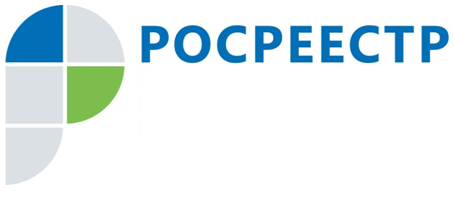 Подмосковный Росреестр по итогам января 2018 года втрое сократил количество отказов в регистрационно-учетных действияхУправление Росреестра по Московской области (Управление) подвело итоги регистрационно-учетных действий за январь 2018 года. По сравнению с январем 2017 года показатели по приостановлениям и отказам в проведении государственной регистрации прав и кадастровому учету улучшились в несколько раз.Так, в январе 2017 года доля отказов в государственной регистрации составляла 2,53%, а приостановлений в регистрации − 4,49%. По итогам января 2018 года доля отказов сократилась почти в три раза до 0,85%. Доля приостановлений также сократилась и достигла отметки 4%.Доля отказов и приостановлений в постановке объектов недвижимости на кадастровый учет по данным на январь 2017 года достигала 43,49% и 15,44% соответственно. По итогам января 2018 года доля отказов в государственном учете объектов составляет 14,53%, а приостановлений 9,68%. Таким образом, количество отказов в кадастровом учете также сократилось почти в три раза.По итогам января 2018 года Управление достигло ключевых показателей по отказам и приостановлениям регистрации прав и вплотную приблизилось к целевым значениям по приостановлениям и отказам в кадастровом учете объектов недвижимости.Страница Управления Росреестра по Московской области в Facebook:https://www.facebook.com/rosreestr.50Пресс-служба Управления Росреестра по Московской области:Колесин Никита ypravleniemo@yandex.ru+7 (915) 206-52-51